ЧОРТКІВСЬКА  МІСЬКА  РАДА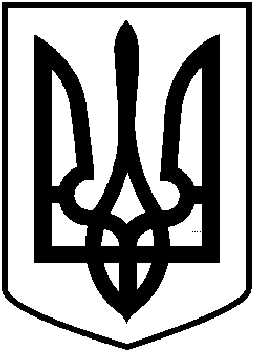           П’ЯТДЕСЯТ СЬОМА  СЕСІЯ ВОСЬМОГО  СКЛИКАННЯ     РІШЕННЯ       09 грудня 2022 року                                                                              № _____м. ЧортківПро  звернення депутатів Чортківської міської ради  до Президента України, Верховної Ради України, Кабінету Міністрів України  щодо заборони діяльності релігійних організацій (об’єднань) Української православної церкви (Московський патріархат)  Керуючись положеннями Конституції України, законів України «Про свободу совісті та релігійні організації», «Про правовий режим воєнного стану», «Про забезпечення прав і свобод громадян та правовий режим на тимчасово окупованій території України», «Про місцеве самоврядування в Україні», Указом Президента України від 01.12.2022 № 820 «Про рішення Ради національної безпеки і оборони України від 1 грудня 2022 року «Про окремі аспекти діяльності релігійних організацій в Україні і застосування персональних спеціальних економічних та інших обмежувальних заходів (санкцій)», враховуючи антиукраїнську та антидержавну позиції релігійних організацій (об’єднань) Української православної церкви (Московський патріархат), відсутність позиції, що засуджує збройну агресію Російської Федерації проти України, здійснення колабораційної діяльності представниками релігійних організацій (об’єднань) Української православної церкви (Московський патріархат), невиконання релігійними організаціями (об’єднаннями) Української православної церкви (Московський патріархат) норм Закону України «Про свободу совісті та релігійні організації» стосовно позначення свого місця в структурі іноземної релігійної організації, керівний центр (управління) якої знаходиться за межами України в державі, яка законом визнана такою, що здійснила військову агресію проти України та/або тимчасово окупувала частину території України, міська рада ВИРІШИЛА:1.Звернутися до Президента України, Верховної Ради України, Кабінету Міністрів України стосовно підтримки рішення Ради національної безпеки і оборони України від 1 грудня 2022 року «Про окремі аспекти діяльності релігійних організацій в Україні і застосування персональних спеціальних економічних та інших обмежувальних заходів (санкцій)», введеного в дію Указом Президента України від 01.12.2022 № 820, стосовно необхідності підготовки законопроекту щодо унеможливлення діяльності в Україні афілійованих із центрами впливу в Російській Федерації релігійних організацій відповідно до норм міжнародного права у сфері свободи совісті та зобов’язань України у зв’язку зі вступом до Ради Європи.2.Контроль за виконанням рішення покласти на секретаря міської ради Ярослава Дзиндру та постійну комісію міської ради з питань розвитку освіти, культури, охорони здоров’я та соціальних питань.Міський голова                                                                                        Володимир ШМАТЬКОЗВЕРНЕННЯВ Україні діє Українська православна церква (Московський патріархат) (далі – УПЦ МП), керівний центр (управління) якої знаходиться за межами України в державі, яка законом визнана такою, що здійснила військову агресію проти України та тимчасово окупувала частину території України.УПЦ МП як частина Російської православної церкви є потужним засобом для держави-агресора, Російської Федерації, здійснювати в Україні свою злочинну діяльність шляхом поширення серед своїх вірян та прихожан ідей і наративів російської пропаганди з метою розпалювання в українському суспільстві міжрелігійної ворожнечі та дестабілізації релігійного середовища.Дії представників УПЦ МП в Україні мають антиукраїнську та антидержавну спрямованість та загрожують територіальній цілісності і державному суверенітету України.Враховуючи викладене та керуючись положеннями Конституції України, законів України «Про свободу совісті та релігійні організації», «Про правовий режим воєнного стану», «Про забезпечення прав і свобод громадян та правовий режим на тимчасово окупованій території України», «Про місцеве самоврядування в Україні», враховуючи позиції релігійних організацій (об’єднань) Української православної церкви (Московський патріархат), відсутність позиції, що засуджує збройну агресію Російської Федерації проти України, здійснення колабораційної діяльності представниками релігійних організацій (об’єднань) Української православної церкви (Московський патріархат), невиконання релігійними організаціями (об’єднаннями) Української православної церкви (Московський патріархат) норм Закону України «Про свободу совісті та релігійні організації» стосовно позначення свого місця в структурі іноземної релігійної організації, керівний центр (управління) якої знаходиться за межами України в державі, яка законом визнана такою, що здійснила військову агресію проти України та/або тимчасово окупувала частину території України, Чортківська міська рада Тернопільської області  звертається до Президента України, Верховної Ради України, Кабінету Міністрів України щодо підтримки рішення Ради національної безпеки і оборони України від 1 грудня 2022 року «Про окремі аспекти діяльності релігійних організацій в Україні і застосування персональних спеціальних економічних та інших обмежувальних заходів (санкцій)», введеного в дію Указом Президента України від 01.12.2022 № 820, стосовно необхідності підготовки законопроекту щодо унеможливлення діяльності в Україні афілійованих із центрами впливу в Російській Федерації релігійних організацій.  